提醒的話：1. 請同學詳細填寫，這樣老師較好做統整，學弟妹也較清楚你提供的意見，謝謝！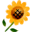 2. 甄選學校、科系請填全名；甄選方式與過程內容書寫不夠請續寫背面。         3. 可直接上輔導處網站https://sites.google.com/a/yphs.tw/yphsc/「甄選入學」區下載本表格，    以電子檔郵寄至yphs316@gmail.com信箱，感謝你！　　　　　              甄選學校甄選學校銘傳大學銘傳大學銘傳大學銘傳大學甄選學系甄選學系媒體設計系媒體設計系學生學測分數國英數社自總■大學個人申請□科技校院申請入學□軍事校院■大學個人申請□科技校院申請入學□軍事校院■大學個人申請□科技校院申請入學□軍事校院□正取■備取□未錄取□正取■備取□未錄取學測分數111078945■大學個人申請□科技校院申請入學□軍事校院■大學個人申請□科技校院申請入學□軍事校院■大學個人申請□科技校院申請入學□軍事校院□正取■備取□未錄取□正取■備取□未錄取甄選方式與過程■學測佔(   40    %)國文*（  1  ），英文*（  1  ），數學*（  1  ），社會*（  1  ），自然*（  1  ）■面試佔(   50    %)一、形式：（教授：學生）人數=（ 3 ： 1 ），方式： 7分鐘                          二、題目：1.2分鐘自我介紹2.你最想走哪個方向，動畫？遊戲？3.你對本科系哪個課程最感興趣，為什麼？4.從自介問你■審查資料佔(  10   %)  或  □術科實作佔(     %)  或  □小論文佔(     %)（自傳20％、作品集80％）□其他佔(     %)，請註明其他方式，如：面談與認識本系■學測佔(   40    %)國文*（  1  ），英文*（  1  ），數學*（  1  ），社會*（  1  ），自然*（  1  ）■面試佔(   50    %)一、形式：（教授：學生）人數=（ 3 ： 1 ），方式： 7分鐘                          二、題目：1.2分鐘自我介紹2.你最想走哪個方向，動畫？遊戲？3.你對本科系哪個課程最感興趣，為什麼？4.從自介問你■審查資料佔(  10   %)  或  □術科實作佔(     %)  或  □小論文佔(     %)（自傳20％、作品集80％）□其他佔(     %)，請註明其他方式，如：面談與認識本系■學測佔(   40    %)國文*（  1  ），英文*（  1  ），數學*（  1  ），社會*（  1  ），自然*（  1  ）■面試佔(   50    %)一、形式：（教授：學生）人數=（ 3 ： 1 ），方式： 7分鐘                          二、題目：1.2分鐘自我介紹2.你最想走哪個方向，動畫？遊戲？3.你對本科系哪個課程最感興趣，為什麼？4.從自介問你■審查資料佔(  10   %)  或  □術科實作佔(     %)  或  □小論文佔(     %)（自傳20％、作品集80％）□其他佔(     %)，請註明其他方式，如：面談與認識本系■學測佔(   40    %)國文*（  1  ），英文*（  1  ），數學*（  1  ），社會*（  1  ），自然*（  1  ）■面試佔(   50    %)一、形式：（教授：學生）人數=（ 3 ： 1 ），方式： 7分鐘                          二、題目：1.2分鐘自我介紹2.你最想走哪個方向，動畫？遊戲？3.你對本科系哪個課程最感興趣，為什麼？4.從自介問你■審查資料佔(  10   %)  或  □術科實作佔(     %)  或  □小論文佔(     %)（自傳20％、作品集80％）□其他佔(     %)，請註明其他方式，如：面談與認識本系■學測佔(   40    %)國文*（  1  ），英文*（  1  ），數學*（  1  ），社會*（  1  ），自然*（  1  ）■面試佔(   50    %)一、形式：（教授：學生）人數=（ 3 ： 1 ），方式： 7分鐘                          二、題目：1.2分鐘自我介紹2.你最想走哪個方向，動畫？遊戲？3.你對本科系哪個課程最感興趣，為什麼？4.從自介問你■審查資料佔(  10   %)  或  □術科實作佔(     %)  或  □小論文佔(     %)（自傳20％、作品集80％）□其他佔(     %)，請註明其他方式，如：面談與認識本系■學測佔(   40    %)國文*（  1  ），英文*（  1  ），數學*（  1  ），社會*（  1  ），自然*（  1  ）■面試佔(   50    %)一、形式：（教授：學生）人數=（ 3 ： 1 ），方式： 7分鐘                          二、題目：1.2分鐘自我介紹2.你最想走哪個方向，動畫？遊戲？3.你對本科系哪個課程最感興趣，為什麼？4.從自介問你■審查資料佔(  10   %)  或  □術科實作佔(     %)  或  □小論文佔(     %)（自傳20％、作品集80％）□其他佔(     %)，請註明其他方式，如：面談與認識本系■學測佔(   40    %)國文*（  1  ），英文*（  1  ），數學*（  1  ），社會*（  1  ），自然*（  1  ）■面試佔(   50    %)一、形式：（教授：學生）人數=（ 3 ： 1 ），方式： 7分鐘                          二、題目：1.2分鐘自我介紹2.你最想走哪個方向，動畫？遊戲？3.你對本科系哪個課程最感興趣，為什麼？4.從自介問你■審查資料佔(  10   %)  或  □術科實作佔(     %)  或  □小論文佔(     %)（自傳20％、作品集80％）□其他佔(     %)，請註明其他方式，如：面談與認識本系■學測佔(   40    %)國文*（  1  ），英文*（  1  ），數學*（  1  ），社會*（  1  ），自然*（  1  ）■面試佔(   50    %)一、形式：（教授：學生）人數=（ 3 ： 1 ），方式： 7分鐘                          二、題目：1.2分鐘自我介紹2.你最想走哪個方向，動畫？遊戲？3.你對本科系哪個課程最感興趣，為什麼？4.從自介問你■審查資料佔(  10   %)  或  □術科實作佔(     %)  或  □小論文佔(     %)（自傳20％、作品集80％）□其他佔(     %)，請註明其他方式，如：面談與認識本系■學測佔(   40    %)國文*（  1  ），英文*（  1  ），數學*（  1  ），社會*（  1  ），自然*（  1  ）■面試佔(   50    %)一、形式：（教授：學生）人數=（ 3 ： 1 ），方式： 7分鐘                          二、題目：1.2分鐘自我介紹2.你最想走哪個方向，動畫？遊戲？3.你對本科系哪個課程最感興趣，為什麼？4.從自介問你■審查資料佔(  10   %)  或  □術科實作佔(     %)  或  □小論文佔(     %)（自傳20％、作品集80％）□其他佔(     %)，請註明其他方式，如：面談與認識本系■學測佔(   40    %)國文*（  1  ），英文*（  1  ），數學*（  1  ），社會*（  1  ），自然*（  1  ）■面試佔(   50    %)一、形式：（教授：學生）人數=（ 3 ： 1 ），方式： 7分鐘                          二、題目：1.2分鐘自我介紹2.你最想走哪個方向，動畫？遊戲？3.你對本科系哪個課程最感興趣，為什麼？4.從自介問你■審查資料佔(  10   %)  或  □術科實作佔(     %)  或  □小論文佔(     %)（自傳20％、作品集80％）□其他佔(     %)，請註明其他方式，如：面談與認識本系■學測佔(   40    %)國文*（  1  ），英文*（  1  ），數學*（  1  ），社會*（  1  ），自然*（  1  ）■面試佔(   50    %)一、形式：（教授：學生）人數=（ 3 ： 1 ），方式： 7分鐘                          二、題目：1.2分鐘自我介紹2.你最想走哪個方向，動畫？遊戲？3.你對本科系哪個課程最感興趣，為什麼？4.從自介問你■審查資料佔(  10   %)  或  □術科實作佔(     %)  或  □小論文佔(     %)（自傳20％、作品集80％）□其他佔(     %)，請註明其他方式，如：面談與認識本系心得與建議◎審查資料製作建議：作品集一定要做，不管作品或畫作好不好都要放，作品越多越好，但是要有多種（素描、水彩、插畫、攝影、其他…），也要印刷成本◎整體準備方向與建議：教授不會問困難的問題，但一定要有想法，然後一定要去看系網，一定要了解這科系的全部，教授比較喜歡有事先做功課的學生，最後保持平常心就好。◎審查資料製作建議：作品集一定要做，不管作品或畫作好不好都要放，作品越多越好，但是要有多種（素描、水彩、插畫、攝影、其他…），也要印刷成本◎整體準備方向與建議：教授不會問困難的問題，但一定要有想法，然後一定要去看系網，一定要了解這科系的全部，教授比較喜歡有事先做功課的學生，最後保持平常心就好。◎審查資料製作建議：作品集一定要做，不管作品或畫作好不好都要放，作品越多越好，但是要有多種（素描、水彩、插畫、攝影、其他…），也要印刷成本◎整體準備方向與建議：教授不會問困難的問題，但一定要有想法，然後一定要去看系網，一定要了解這科系的全部，教授比較喜歡有事先做功課的學生，最後保持平常心就好。◎審查資料製作建議：作品集一定要做，不管作品或畫作好不好都要放，作品越多越好，但是要有多種（素描、水彩、插畫、攝影、其他…），也要印刷成本◎整體準備方向與建議：教授不會問困難的問題，但一定要有想法，然後一定要去看系網，一定要了解這科系的全部，教授比較喜歡有事先做功課的學生，最後保持平常心就好。◎審查資料製作建議：作品集一定要做，不管作品或畫作好不好都要放，作品越多越好，但是要有多種（素描、水彩、插畫、攝影、其他…），也要印刷成本◎整體準備方向與建議：教授不會問困難的問題，但一定要有想法，然後一定要去看系網，一定要了解這科系的全部，教授比較喜歡有事先做功課的學生，最後保持平常心就好。◎審查資料製作建議：作品集一定要做，不管作品或畫作好不好都要放，作品越多越好，但是要有多種（素描、水彩、插畫、攝影、其他…），也要印刷成本◎整體準備方向與建議：教授不會問困難的問題，但一定要有想法，然後一定要去看系網，一定要了解這科系的全部，教授比較喜歡有事先做功課的學生，最後保持平常心就好。◎審查資料製作建議：作品集一定要做，不管作品或畫作好不好都要放，作品越多越好，但是要有多種（素描、水彩、插畫、攝影、其他…），也要印刷成本◎整體準備方向與建議：教授不會問困難的問題，但一定要有想法，然後一定要去看系網，一定要了解這科系的全部，教授比較喜歡有事先做功課的學生，最後保持平常心就好。◎審查資料製作建議：作品集一定要做，不管作品或畫作好不好都要放，作品越多越好，但是要有多種（素描、水彩、插畫、攝影、其他…），也要印刷成本◎整體準備方向與建議：教授不會問困難的問題，但一定要有想法，然後一定要去看系網，一定要了解這科系的全部，教授比較喜歡有事先做功課的學生，最後保持平常心就好。◎審查資料製作建議：作品集一定要做，不管作品或畫作好不好都要放，作品越多越好，但是要有多種（素描、水彩、插畫、攝影、其他…），也要印刷成本◎整體準備方向與建議：教授不會問困難的問題，但一定要有想法，然後一定要去看系網，一定要了解這科系的全部，教授比較喜歡有事先做功課的學生，最後保持平常心就好。◎審查資料製作建議：作品集一定要做，不管作品或畫作好不好都要放，作品越多越好，但是要有多種（素描、水彩、插畫、攝影、其他…），也要印刷成本◎整體準備方向與建議：教授不會問困難的問題，但一定要有想法，然後一定要去看系網，一定要了解這科系的全部，教授比較喜歡有事先做功課的學生，最後保持平常心就好。◎審查資料製作建議：作品集一定要做，不管作品或畫作好不好都要放，作品越多越好，但是要有多種（素描、水彩、插畫、攝影、其他…），也要印刷成本◎整體準備方向與建議：教授不會問困難的問題，但一定要有想法，然後一定要去看系網，一定要了解這科系的全部，教授比較喜歡有事先做功課的學生，最後保持平常心就好。E-mail手機